Белорусская Молодежная Общественная Организация Спасателей ПожарныхНаправление деятельности: профилактическое и учебноеГод основания: 2002Девиз: "Один за всех и все за одного"В нашей школе насчитывается членов БМООСП – 44 человекаЗадачи и цели:Целью является консолидация усилий молодежи, педагогов и работников МЧС в деле предупреждения пожаров и чрезвычайных ситуацийФормировать приверженность государственной идеологии;Воспитывать патриотизм и гражданственность, сознательное отношение к личной безопасности, безопасности окружающих;Формировать знания необходимые волонтерам для ведения просветительной деятельности;Развивать умения и навыки, необходимые для участия в мероприятиях по предупреждению пожаров и чрезвычайных ситуаций;Пропагандировать знания основ безопасности жизнедеятельности;Пропагандировать традиции и историю пожарной службы Республики БеларусьПопуляризировать профессию спасателя-пожарного;Воспитывать бережное отношение к историческому наследию, государственному имуществу, окружающей природной среде и животным;Воспитывать чувство гордости за свою причастность к работе по профилактике пожаров и чрезвычайных ситуаций, интерес к волонтерской деятельности.Наш друг - Газета «Юный спасатель»История организации БМООСПИстория  движения юных пожарных ведется с 30-х годов прошлого века, а организационное объединение между уже существующими клубами юных спасателей-пожарных, как общественной структуры, произошло 14 октября 2001 года, когда была создана Белорусская молодежная общественная организация спасателей-пожарных (БМООСП). 27 декабря 2001 года в Министерстве юстиции Республики Беларусь состоялась регистрация Белорусской молодёжной общественной организации спасателей-пожарных. С этого времени в республике действует Белорусская молодежная общественная организация спасателей-пожарных, созданная по инициативе членов клубов и дружин юных спасателей-пожарных. На сегодняшний день БМООСП является одним из крупнейших в Беларуси общественным объединением и действует во всех регионах республики. Белорусская молодежная общественная организация спасателей-пожарных включена в реестр молодежных и детских общественных объединений, пользующихся государственной поддержкой. Председателем Республиканского совета БМООСП является Министр по чрезвычайным ситуациям Республики Беларусь Бариев Энвер Ризаевич.Белорусская молодежная общественная организация спасателей-пожарных (далее по тексту – БМООСП) – самостоятельное, добровольное, молодежное, общественное объединение, ориентированное на общечеловеческие ценности, представляющее и защищающее законные интересы и права своих членов, выражающее специфические интересы подрастающего поколения, обеспечивающее социальное становление и развитие молодежи.В Минском районе функционирует Минское районное отделение БМООСП, которое расположенное по адресу п. Гатово, пожарное депо (тел 5035583)  и насчитывает более 3 тыс. подростков, объединяя в своих рядах талантливую, креативную, перспективную молодежь. Работа в БМООСП осуществляется на основании устава.
Основная цель организации состоит в гражданском и патриотическом воспитании детей и молодежи; обучении безопасности жизнедеятельности подрастающего поколения; популяризации профессии спасателя-пожарного; привлечение молодежи к обеспечению безопасности жизнедеятельности, защите окружающей среды; раскрытии творческих способностей молодежи. Девиз организации: «Один за всех, все за одного!».Ежегодно в районе проходит слёт юных спасателей-пожарных, лучшие участники которого  дальнейшем представляют Минский район на Областных таких же соревнованиях. Совместно с Министерством по чрезвычайным ситуациям, другими организациями, общественными объединениями БМООСП проводит Республиканские и Международные слеты юных спасателей-пожарных на базе Национального детского оздоровительного лагеря «Зубренок».Один из самых значимых районных конкурсов -  это конкурс детского творчества «спасатели глазами детей», который  проводится в целях формирования у детей навыков умелых действий в случае возникновения чрезвычайных ситуаций; привлечения внимания общественности к проблемам профилактики чрезвычайных ситуаций среди детей и молодежи, пропаганды здорового образа жизни; привлечения к участию в смотре-конкурсе подростков, находящихся в социально опасном положении.Лучшие работы районного этапа, отправляются на Областной смотр- конкурс, и в дальнейшем на Республиканский.В течении года с участием активных членов БМООСП организуются многочисленные акции среди населения, направленные профилактику возникновения чрезвычайных ситуаций.Ежегодно проходят соревнования по пожарно-спасательному спорту среди юношей. Здесь конечно же не обойтись без специальной подготовки и умений. Пожарный спорт, как и любой другой, требует навыков и постоянных тренировок.В олимпиадной форме проходит конкурс знатоков, для участия в котором необходимо владеть не только основами безопасности жизнедеятельности, но уметь оказывать первую доврачебную помощь, а так же знать основы деятельности  БМООСП.Стало уже традиционным участие команды Минского района и на областном открытом первенстве по плаванию (спасение утопающего), и оказанию первой доврачебной медицинской помощи.
С 2004 года Белорусская молодежная общественная организация спасателей-пожарных выпускает детско-юношескую газету «Юный спасатель»– познавательное и учебно-методическое издание, способствующее воспитанию молодежи и обучению детей и подростков основам безопасной жизнедеятельности. В первом полугодии издание выходило ежемесячно, а с июля 2004 г. периодичность выхода газеты увеличилась вдвое.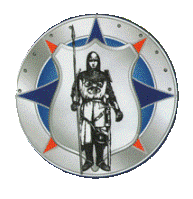 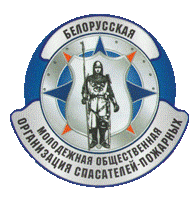 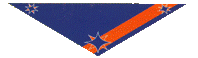 ЭмблемаЗначокФлаг